На основании статей 12, 132 Конституции Российской Федерации, статьи 9 Бюджетного кодекса Российской Федерации, статьи 35 Федерального закона от 06.10.2003г № 131-ФЗ «Об общих принципах организации местного самоуправления в Российской Федерации» и руководствуясь статьей 20 Устава МО Кубанский сельсовет Переволоцкого района Оренбургской области, Совет депутатов р е ш и л:1. Утвердить отчет об исполнении бюджета  района за 2022 год по доходам в сумме  11377981,9 рублей, по расходам в сумме 9863575,05 рублей, с превышением доходов над расходами (профицит бюджета ) в сумме  1514406,85 рублей со следующими показателями:по доходам бюджета района за 2022 год по кодам классификации доходов бюджетов согласно приложению 1 к настоящему решению;по распределению бюджетных ассигнований бюджета района за 2022 год по разделам и подразделам расходов классификации расходов бюджетов согласно приложению 2 к настоящему решению;по источникам финансирования дефицита бюджета  района за 2022 год по кодам классификации источников финансирования дефицитов бюджетов, согласно приложению 3 к настоящему решению.2. Настоящее решение  вступает в силу с момента его подписания, подлежит обнародованию и размещению на официальном сайте Кубанского сельсовета в сети интернет.Председатель Совета депутатов                                                    С.Д.ЛямшинГлава муниципального образования                                                  А.В. Шопин Разослано: администрация Кубанского сельсовета(бухгалтерия),Финансовый отдел района, прокуроруПриложение 1к решению Совета депутатов муниципального образования                                         Кубанский сельсовет Переволоцкого района Оренбургской области«Об исполнении бюджета района за 2022 год»  от _______________№____ДОХОДЫ                                                                                                                                                                                                                                                                                                                                                                                                   БЮДЖЕТА ЗА 2022 ГОД ПО КОДАМ КЛАССИФИКАЦИИ ДОХОДОВ БЮДЖЕТА                                                                                                                                                                                                                                                 (рублей)Приложение 2к решению Совета депутатов муниципального                                                                                            образования Кубанский сельсовет                                                                       Переволоцкого района Оренбургской области«Об исполнении бюджета муниципального                                                     образования Кубанский сельсовет Переволоцкого районаОренбургской области  за 2022 год»                                                                                                                                                                        от  __________ г. № ______РАСХОДЫБЮДЖЕТА  ЗА 2022 ГОД ПО РАЗДЕЛАМ И ПОДРАЗДЕЛАМ КЛАССИФИКАЦИИ РАСХОДОВ БЮДЖЕТОВ(рублей)Приложение к решению Совета депутатов муниципального образования Кубанский сельсовет Переволоцкого района Оренбургской области«Об исполнении бюджета муниципального образования Кубанский сельсовет Переволоцкого района Оренбургской области за 2022 год»  от ______________ г. № _____ИСТОЧНИКИФИНАНСИРОВАНИЯ ДЕФИЦИТА  БЮДЖЕТА  ЗА 2022 ГОД ПО КОДАМ КЛАССИФИКАЦИИ ИСТОЧНИКОВ ФИНАНСИРОВАНИЯ ДЕФИЦИТОВ БЮДЖЕТОВ                                                                                                                                                                                         (рублей)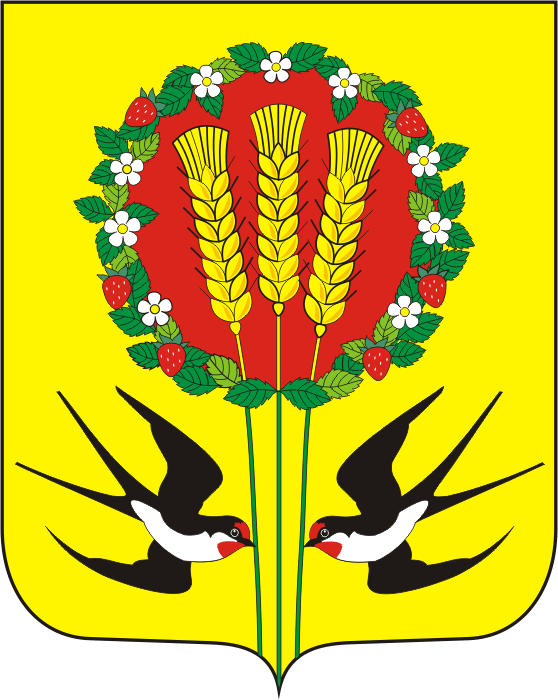 СОВЕТ ДЕПУТАТОВМУНИЦИПАЛЬНОГО ОБРАЗОВАНИЯКУБАНСКИЙ СЕЛЬСОВЕТПЕРЕВОЛОЦКОГО РАЙОНАОРЕНБУРГСКОЙ ОБЛАСТИчетвертого  созываРЕШЕНИЕот ________________ г. №  Об исполнении бюджета МО Кубанский сельсовет Переволоцкого района Оренбургской области за 2022 годПРОЕКТНаименование показателяКод бюджетной классификацииКод бюджетной классификацииИсполненоНаименование показателяадминистратора поступленийдоходов бюджета ИсполненоАдминистрация Кубанский сельсовет Переволоцкого районаОренбургской областиНалог на доходы физических лиц с доходов, источником которых является налоговый агент, за исключением доходов, в отношении которых исчисление и уплата налога осуществляются в соответствии со статьями 227, 227.1 и 228 Налогового кодекса Российской Федерации1 01 02010 01 0000 1102 859 198,28Налог на доходы физических лиц с доходов, полученных от осуществления деятельности физическими лицами, зарегистрированными в качестве индивидуальных предпринимателей, нотариусов, занимающихся частной практикой, адвокатов, учредивших адвокатские кабинеты, и других лиц, занимающихся частной практикой в соответствии со статьей 227 Налогового кодекса Российской Федерации1 01 02020 01 0000 110-445,20Налог на доходы физических лиц с доходов, полученных физическими лицами в соответствии со статьей 228 Налогового кодекса Российской Федерации1 01 02030 01 0000 1109 891,55Доходы от уплаты акцизов на дизельное топливо, подлежащие распределению между бюджетами субъектов Российской Федерации и местными бюджетами с учетом установленных дифференцированных нормативов отчислений в местные бюджеты (по нормативам, установленным федеральным законом о федеральном бюджете в целях формирования дорожных фондов субъектов Российской Федерации10302231010000110222 098,03Доходы от уплаты акцизов на моторные масла для дизельных и (или) карбюраторных (инжекторных) двигателей, подлежащие распределению между бюджетами субъектов Российской Федерации и местными бюджетами с учетом установленных дифференцированных нормативов отчислений в местные бюджеты (по нормативам, установленным федеральным законом о федеральном бюджете в целях формирования дорожных фондов субъектов Российской Федерации)103022410100001101 199,68Доходы от уплаты акцизов на автомобильный бензин, подлежащие распределению между бюджетами субъектов Российской Федерации и местными бюджетами с учетом установленных дифференцированных нормативов отчислений в местные бюджеты (по нормативам, установленным федеральным законом о федеральном бюджете в целях формирования дорожных фондов субъектов Российской Федерации)10302251010000110245 221,30Доходы от уплаты акцизов на прямогонный бензин, подлежащие распределению между бюджетами субъектов Российской Федерации и местными бюджетами с учетом установленных дифференцированных нормативов отчислений в местные бюджеты (по нормативам, установленным федеральным законом о федеральном бюджете в целях формирования дорожных фондов субъектов Российской Федерации)10302261010000110-25 481,09Единый сельскохозяйственный налог10503000010000110855 207,74Налог на имущество физических лиц, взимаемый по ставкам, применяемым к объектам налогообложения, расположенным в границах сельских поселений10601030100000110139 439,92Земельный налог с организаций, обладающих земельным участком, расположенным в границах сельских поселений10606033100000110562 561,07Земельный налог с физических лиц, обладающих земельным участком, расположенным в границах сельских поселений10606043100000110506 278,25Государственная пошлина за совершение нотариальных действий должностными лицами органов местного самоуправления, уполномоченными в соответствии с законодательными актами Российской Федерации на совершение нотариальных действий 108040200100001104 500,00Доходы, получаемые в виде арендной платы, а также средства от продажи права на заключение договоров аренды за земли ,находящиеся в собственности сельских поселений ( за исключением земельных участков муниципальных бюджетных и автономных учреждений)1 11 05025 10 0000 120245 941,37Доходы от реализации имущества, находящегося в собственности сельских поселений (за исключением имущества муниципальных бюджетных и автономных учреждений, а также имущества муниципальных унитарных предприятий, в том числе казенных), в части реализации основных средств по указанному имуществу1 14 02050 10 0000 410Штрафы, неустойки, пени, уплаченные в случае просрочки исполнения поставщиком (подрядчиком, исполнителем) обязательств, предусмотренных муниципальным контрактом, заключенным муниципальным органом, казенным учреждением сельского поселения11607010100000140Дотации на выравнивание бюджетной обеспеченности202150010000001502 435 500,00Прочие дотации бюджетам сельских поселений202199991000001503 205 871,00Субвенции бюджетам сельских поселений на осуществление первичного воинского учета на территориях, где отсутствуют военные комиссариаты20235118100000150111 000,00ИТОГО ДОХОДОВ10 656 175,00	11 377 981,90НаименованиеРЗПРУтвержденный бюджет с учетом внесенных измененийИсполненоОтклонение(+, -)Отклонение(+, -)Общегосударственные вопросы012339410,122326951,3912458,73Функционирование высшего должностного лица субъекта Российской Федерации и муниципального образования0102766255766254,020,98Функционирование Правительства Российской Федерации, высших исполнительных органов государственной власти субъектов Российской Федерации, местных администраций01041518255,121505797,3712457,75Обеспечение деятельности финансовых, налоговых и таможенных органов и органов финансового (финансово-бюджетного) надзора010614600146000Другие общегосударственные вопросы011340300403000Национальная оборона02001110001110000Мобилизационная и вневойсковая подготовка02031110001110000НАЦИОНАЛЬНАЯ БЕЗОПАСНОСТЬ И ПРАВООХРАНИТЕЛЬНАЯ ДЕЯТЕЛЬНОСТЬ030041000410000Национальная экономика040010457681003621,3342146,67Дорожное хозяйство 04091022168980021,3342146,67Другие вопросы в области национальной экономики041223600236000Жилищно-коммунальное хозяйство	0500886357,24148893,34737463,9Коммунальное хозяйство0502627939,3560893,34567046,01Благоустройство0503258417,8988000170417,89Культура, кинематография08006216286,766215756,11530,65Культура08014951775,874951775,870Другие вопросы в области культуры, кинемотографии08041264510,891263980,24530,65Социальная политика100016352,8816352,880Пенсионное обеспечение100116352,8816352,880ИТОГО РАСХОДОВ106561759863575,05792599,95Код главного администратора источников финансирования дефицита бюджетаКод группы, подгруппы, статьи, подвида, аналитической группы вида источников финансирования дефицитов бюджетовНаименование показателя Утвержденный бюджет с учетом внесенных изменений Исполнено 608Муниципальное образование Кубанский сельсовет Переволоцкий район Оренбургской области60801 05 02 01 10 0000 510Увеличение прочих остатков денежных средств бюджетов сельских поселений-10656175-11616126,8760801 05 02 01 10 0000 610Уменьшение  прочих остатков денежных средств бюджетов сельских поселений1065617510101720,02Всего источников финансирования дефицитов         бюджета0-1514406,85